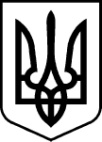 РАХІВСЬКА РАЙОННА державна адміністраціязАКАРПАТСЬКОЇ ОБЛАСТІрАХІВСЬКА РАЙОННА ВІЙСЬКОВА адміністраціяРОЗПОРЯДЖЕННЯ14.06.2022              	                 м. Рахів                                                       № 45Про виділення матеріальних цінностейіз районного матеріального резервуВідповідно до статей 4, 8 і 15 Закону України „Про правовий режим воєнного стану”, Закону України „Про основи національного спротиву”, Указу Президента України від 24 лютого 2022 року № 64/2022 „Про введення воєнного стану в Україні” (зі змінами), постанови Кабінету Міністрів України від 30 вересня 2015 року № 775 „Про затвердження Порядку створення та використання матеріальних резервів для запобігання і ліквідації наслідків надзвичайних ситуацій” (зі змінами), розпорядження Кабінету Міністрів України від 24 лютого 2022 року № 179-р „Про організацію функціонування єдиної державної системи цивільного захисту в умовах воєнного стану”, Плану дій органів виконавчої влади та органів місцевого самоврядування під час збройної агресії Російської Федерації проти України, затвердженого розпорядженням Кабінету Міністрів України від 1 квітня 2022 року № 265-р, протоколу засідання Експертної комісії ДСНС України з визначення рівнів та класів надзвичайних ситуацій від 24 лютого 2022 року № 3-22 та доручення Прем’єр-міністра України від 16.04.2022 №9333/0/1-22, наданого за результатами наради, проведеної під головуванням Прем’єр-міністра України 
15 квітня 2022 року, на виконання розпорядження голови обласної державної адміністрації – начальника обласної військової адміністрації від 11.05.2022 року № 177 „Про виділення матеріальних цінностей із обласного матеріального резерву”, враховуючи загрозу можливого застосування російською федерацією зброї масового ураження, хімічної (біологічної) зброї:1. З метою підвищення рівня реагування на вищенаведені загрози та відпрацювання практичних навичок із застосування засобів індивідуального захисту, приладів радіаційної та хімічної розвідки особовим складом спеціалізованих служб цивільного захисту місцевого рівня, формувань цивільного захисту та добровільних формувань, населенням, учнями (вихованцями) навчальних закладів виділити  з районного матеріального резерву Рахівській, Великобичківській, Ясінянській та Богданській територіальним громадам на безповоротній основі матеріальні цінності згідно з переліками в додатках 1,2,3,4.2. Відділу цивільного захисту та оборонної роботи спільно з відділом фінансового та ресурсного забезпечення апарату: 2.1. Забезпечити відпуск вищенаведених матеріально-технічних засобів.2.2. Поінформувати обласну військову адміністрацію про виконання розпорядження до 25 грудня 2022 року.3 Рахівській, Великобичківській, Ясінянській та Богданській територіальним громадам:3.1. Забезпечити використання вищенаведених матеріально-технічних засобів, для відпрацювання практичних навичок із застосування засобів індивідуального захисту, приладів радіаційної та хімічної розвідки особовим складом спеціалізованих служб цивільного захисту місцевого рівня, формувань цивільного захисту та добровільних формувань, населенням, учнями (вихованцями) навчальних закладів тощо.3.2. Здійснювати видачу відповідних засобів індивідуального захисту, приладів радіаційної та хімічної розвідки особовому складу спеціалізованих служб цивільного захисту місцевого рівня, формувань цивільного захисту та добровільних формувань або населенню в умовах застосування зброї масового ураження лише після проведення лабораторних випробувань вищенаведених засобів і приладів.4. Контроль за виконанням розпорядження покласти на заступника голови районної державної адміністрації – заступника начальника районної військової адміністрації Кобасу Н.Ю.ПЕРЕЛІКматеріальних цінностей районного матеріального резерву,що виділяються Рахівській міській раді (ТГ)ПЕРЕЛІКматеріальних цінностей районного матеріального резерву,що виділяються Великобичківській селищній раді (ТГ)ПЕРЕЛІКматеріальних цінностей районного матеріального резерву,що виділяються Ясінянській селищній раді (ТГ)ПЕРЕЛІКматеріальних цінностей районного матеріального резерву,що виділяються Богданській сільській раді (ТГ)Голова районної державної  адміністрації – начальник районної військової адміністрації                                                    Олександр НЕБИЛА Додаток 1до розпорядження14.06.2022 № 45№з/пНайменування матеріально-технічних цінностейОд. виміруКіль-кість1.Костюм Л-1шт.42.Регенеративні патроништ.33.КД з фільтрамишт.124.Протигази ГП-5шт.1405.Протигази дитячі ПДФ-Д/ПДФ-Шшт.956.Дозиметричні прилади ДП-5В/ДП-24/ДП-22В/шт.247.Камери захисні дитячі КЗД-6шт.258.Військові прилади хімрозвідки ВПХРшт.1Начальник відділу цивільного захисту та оборонної роботи районної   військової   адміністраціїМирослава ІВАСЮКДодаток 2до розпорядження14.06.2022 № 45№з/пНайменування матеріально-технічних цінностейОд. виміруКіль-кість1.Костюм Л-1шт.32.Регенеративні патроништ.33.КД з фільтрамишт.104.Протигази ГП-5шт.1005.Протигази дитячі ПДФ-Д/ПДФ-Шшт.786.Дозиметричні прилади ДП-5В/ДП-24/ДП-22В/шт.177.Камери захисні дитячі КЗД-6шт.148.Військові прилади хімрозвідки ВПХРшт.1Начальник відділу цивільного захисту та оборонної роботи районної   військової   адміністраціїМирослава ІВАСЮКДодаток 3до розпорядження14.06.2022 № 45№з/пНайменування матеріально-технічних цінностейОд. виміруКіль-кість1.Костюм Л-1шт.32.Регенеративні патроништ.33.КД з фільтрамишт.104.Протигази ГП-5шт.1005.Протигази дитячі ПДФ-Д/ПДФ-Шшт.786.Дозиметричні прилади ДП-5В/ДП-24/ДП-22В/шт.177.Камери захисні дитячі КЗД-6шт.14Начальник відділу цивільного захисту та оборонної роботи районної   військової   адміністраціїМирослава ІВАСЮКДодаток 4до розпорядження14.06.2022 № 45№з/пНайменування матеріально-технічних цінностейОд. виміруКіль-кість1.Костюм Л-1шт.12.Регенеративні патроништ.13.КД з фільтрамишт.64.Протигази ГП-5шт.965.Протигази дитячі ПДФ-Д/ПДФ-Шшт.476.Дозиметричні прилади ДП-5В/ДП-24/ДП-22В/шт.157.Камери захисні дитячі КЗД-6шт.12Начальник відділу цивільного захисту та оборонної роботи районної   військової   адміністраціїМирослава ІВАСЮК